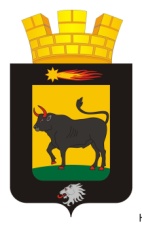 ДУМА «НЫРОБСКОГО ГОРОДСКОГО ПОСЕЛЕНИЯ» Р Е Ш Е Н И Е25.01.2019 г.                                                                                                   № 4Об увольнении главы Ныробского городского поселения   В соответствии с № 131-ФЗ «Об общих принципах организации местного самоуправления в Российской Федерации» от 06.10.2003 года,  ст. 13.1 п ФЗ № 273 « О противодействии коррупции» от 25.12.2008г.,  руководствуясь Уставом Ныробского, «Порядком  увольнения (освобождения от должности) лиц, замещающих муниципальные должности муниципального образования Ныробского городского поселения на постоянной основе, в связи с утратой доверия».Дума Ныробского городского поселения решает:Уволить главу Ныробского городского поселения, главу администрации Ныробского городского поселения Пахомову Елену Александровну в связи с утратой доверия.Контроль за исполнением решения оставляю за собой.Председатель Думы Ныробского городского поселения                                           В.В.Меньшикова